Bahasa Arab Kelas X Semester GanjilBab 1: Perkenalan dan SapaanMufradatTata BahasaKata ( كَلِمَةٌ ) dalam Bahasa Arab terbagi menjadi 3 jenis, yakni nomina/isim ( اِسْمٌ ), kata kerja/fiil ( فِعْلٌ ), dan huruf ( حَرْفٌ ). Nomina/isim ( اِسْمٌ )“Isim (kata benda/nomina) adalah kata yang bermakna pada dirinya tanpa dibarengi dengan penempatan waktu”Jadi, isim itu memiliki makna sendiri meski tidak disandingkan dengan kata lain. Isim juga tidak dapat disandingkan dengan keterangan waktu. Isim dapat meliputi nama benda, nama orang, kata tunjuk (dia, kamu, saya kami, dll), profesi, dsb. Isim dapat menduduki subjek ataupun objek dalam suatu kalimat.Contoh: كِتَابٌ, بَيْتٌ, زَيْدٌKata kerja/fiil ( فِعْلٌ )"Fi'il adalah kata yang bermakna pada dirinya dan dibarengi dengan penempatan waktu"Seperti isim, fiil memiliki makna sendiri meski tanpa disandingkan dengan kata lain. Fiil bergantung pada waktu, karena penggunaan tergantung pada masa kegiatan itu dilakukan. Fiil dapat menduduki predikat dalam suatu kalimat.Contoh: قَامَ-يَقُوْمُ-قُمْ (berdiri)Huruf ( حَرْفٌ )"Huruf adalah kalimat yang menunjukkan terhadap makna di selainnya".Jadi, huruf itu tidak memiliki makna keculai jika disandingkan dengan kata lain seperti isim atau fiil. Namun, ketika huruf sudah disandingkan dengan kata lain maka ia menunjukkan makna kata tersebut.Contoh: ل ، و، هل، في، ب، ك (Jika disandingkan dengan kata lain seperti في المسجد)Angka ( رَقْمٌ )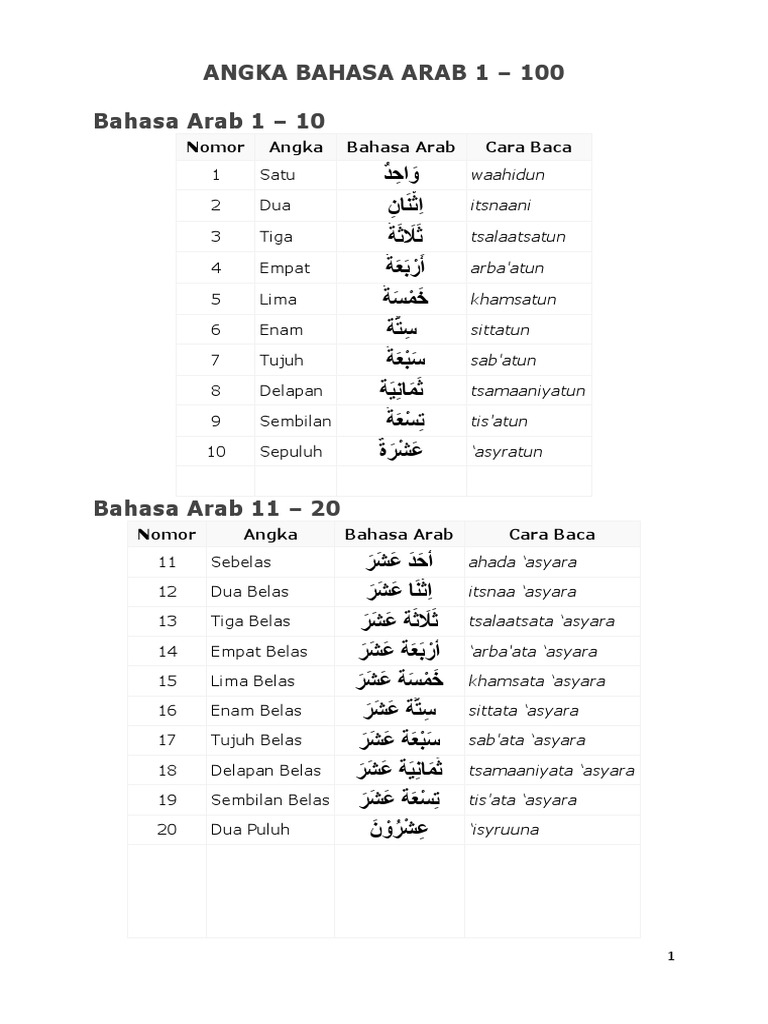 Bab 2: Keluarga dan RumahMufradatKata GantiKata ganti merupakan pengganti nama untuk menyebutkan orang. Terdapat kata ganti orang pertama (aku dan kami/kita), kata ganti orang kedua (kamu dan kalian), kata ganti orang ketiga (dia dan mereka).Dalam Bahasa Arab disebut dengan dhamir ( الضمير ) yakni isim ma’rifat yang menunjukan kepada pembicara atau lawan bicara atau yang dibicarakan. Empat macam dhamir yakni, dhamir dzahir (nampak), dhamir mustatir (tersembunyi), dhamir munfashil (terpisah), dhamir muttashil (tersambung).Dhamir dzahir itu terlihat dhamirnya, seperti kata “أنا” pada kalimat “أنا طالبة” yang terlihat jelas rupanya dalam kalimat dan berarti “saya”.Dhamir mustatir itu tersembunyi dhamirnya, seperti pada kalimat “أحمد يبكي” tidak terlihat adanya kata ganti/dhamir, namun di sana terdapat dhamir pada kata “يبكي” yang artinya dia menangis, kira” dhamirnya adalah “هو” karena yang disebut adalah seorang laki” yakni Ahmad.Dhamir munfashil, peletakan dhamirnya terpisah dari kata sebelumnya. Terbagi menjadi dua yakni rofa’ dan nashob.Dhamir munfashil rofa’ berkedudukan sebagai subjek dalam kalimat. Dhamir munfashil nashob tidak dapat berdiri sendiri, harus ditambahi “إيَّا” berkedudukan sebagai objek dalam kalimat.Dhamir muttashil, peletakannya tersambung dengan kata sebelumnya. Terbagi menjadi tiga, yakni untuk isim, fi’il, dan huruf. Apabila rofa’ maka menjadi pelaku, apabila nashob dan khofadh maka sebagai kata ganti kepemilikan.Dalam isim dan hurufDalam fi’ilBab 3: SekolahMufradat Kegiatan di sekolahMeminta izin IsimIsim terbagi menjadi 4, yakni isim mufrad (tunggal), mutsana (dua), dan jamak (lebih dari dua) kemudian terbagi menjadi jamak taksir, jamak mudzakkar salim, dan jamak muannats salim. Mufrad, bermakna tunggal atau kata dasar. Contohnya: طالبMutsana, bermakna dua. Ditandai dengan menambahkan “ان” ketika menjadi subjek dan “يْنِ” dengan huruf sebelum ya’berharokat fathah ketika menjadi objek. Contohnya: طالبان dan طالبيْنِ (tholibaini)Jamak taksir, perubahan dari isim mufradnya tidak memiliki kaidah khusus dan tidak beraturan (dalam Bahasa Inggris disebut irregular). Dapat berupa isim orang maupun benda. Contohnya: الطلابJamak mudzakar salim, digunakan hanya pada isim orang laki-laki saja. Ditandai dengan menambahkan “ون” ketika menjadi subjek dan “يْنَ” dengan huruf sebelum ya’ berharokat kasroh ketika menjadi objek. Contohnya: طالبون dan طالبيْنَ (tholibi>na)Jamak muannats salim, dapat digunakan pada isim benda maupun orang perempuan, bahkan pada isim yang tidak tau jamak taksirnya. Ditandai dengan menambahkan “ات” pada isim mufradnya. Contohnya: طالباترَقْمُ التَّسْجِيْلِNomor indukالاسم بالكاملNama panjangبَيَنَاتٌ شَخْصِيَّةٌBiodataبِطَاقَةٌ شَخْصِيَّةٌKartu identitasعنوانAlamatتاريخ الملادTanggal lahirمكان الملادTempat lahirالجنسJenis Kelaminطالب ج طلابMuridمتجرج فيLulus dariتقدمDimulaiالسنة الدراسيةTahun pelajaranعلم ج علومIlmuجديدBaruالوسطىTengahشَمَالٌUtaraجَنُوْبٌSelatanغَرْبٌBaratشَرْقٌTimurالهِجْرِيَّةُالهِجْرِيَّةُالهِجْرِيَّةُالهِجْرِيَّةُمُحَرَّمٌMuhharamرَبِيْعُ الآخِرRabiulakhirرَجَبٌRajabشَوَّالٌSyawalصَفَرٌSafarجُمَادَى الأُوْلَىJumadilawalشَعْبَانُSyakbanذُو القَعْدَةِZulkaidahرَبِيْعُ الأَوَّلRabiulawalجُمَادَى الآخِرَةJumadilakhirرَمَضَانُRamadanذُو الحِجَّةِZulhijahالمِيْلاَدِيَّةُالمِيْلاَدِيَّةُالمِيْلاَدِيَّةُالمِيْلاَدِيَّةُيَنَايِرُJanuariأَبْرِيْلُAprilيُوْلِيُوْJuliأُكْتُوْبِرOktoberفِبْرَايِرُFebruariمَايُوْMeiأَغُسْطُسْAgustusنُوْفِمْبَرْNovemberمَارِسُMaretيُوْنِيُوْJuniسِبْتِمْبَرْSeptemberدِيْسِمْبِرDesemberالتحياتالتحياتالتحياتالتحياتBalasanSapaan / EkspresiBalasanSapaan / Ekspresiصباح النورصباح الخيرأَهْلًابِكَأَهْلاًوَسَهْلًا/ َمَرْحَبًاسَعِيْدٌ مُبَارَكٌنَهَارُكَ سَعِيْدٌبِخَيْرٍوَالْحَمْدُ لِلهِكَيْفَ حَالُكَ؟مساء النورمساء الخيرمَعَ السَّلاَمَةِإِلَى اللِّقَاءِسعيدة مُبَارَكٌةليلة سعيدةفي امان اللهمَعَ السَّلاَمَةِلاَ بَـأْسَعَفْوًاشرف الله مقداركتشرفت بحضوركماَبٌAyahشُرْفَةٌBalkonمَطْبَخٌDapurيَقْرَأُMembacaاقوم من النومSaya bangun dari tidurأُمٌIbuبَوَّبَةٌGerbangحَمَّامKamar mandiيَكْتُبُMenulisأغسل الملابسSaya mencuci pakaianأَخٌ كَبِيْرٌKakak laki”الطابق العلويLantai atasغُرْفَةُ المُذَاكَرَةِRuang belajarيَدْرُسُBelajarأعمل الواجبات المنزليةSaya mengerjakan PRأَخُ صَغِيْرٌAdik laki”الطابق السفليLantai bawahسُوْPagarيَسْتَرِيحُIstirahatأَيْنَ تَسْكُنُDi mana kamu tinggalأُخْتُ كَبِيْرَةٌKakak perempuanغُرْفَةٌ الْجُلُوْسِRuang tamuنَافِذَةJendelaيَنَامَTidurالـحَلَّةُ/ الطَّابِقُPanciأُخْتُ صَغِيْرَةٌAdik perempuanغُرْفَةٌ  النَّوْمRuang tidurيدهبPergiيَطْبَخُMasakحَنَفِيَّةKeranرَبَّةُ الْبَيْتِIbu rumah tanggaغُرْفَةٌ الْأَكْلRuang makanيَجْلِسُDudukيَرْجِعُPulang/KembaliفُرْنOvenأَكُلُMakanغرفة المذاكرةRuang belajarأشاهد التلفزيونSaya menonton TVأساعد على إعداد الطعامSaya membantu menyiapkan makananمِقْلًى، مِقْلاَةWajanمؤنثمذكرأناأنانحننحنهيهوهماهماهنَّهمأنتِأنتَأنتماأنتماأنتنَّأنتممؤنثمذكرإيَّايإيَّايإيَّاناإيَّاناإيَّاهاإيَّاهإيَّاهماإيَّاهماإيَّاهنَّإيَّاهمإيَّاكِإيَّاكَإيَّاكماإيَّاكماإيَّاكنَّإيَّاكممتكلممتكلممخطبمخطبمخطبمخطبغائبغائبغائبغائببنفسهمع الغيرمفردمثنىجمعجمعمفردمثنىجمعجمعيناكَ ، كِكماكم (lk”)كن (pr)ه ، هاهماهم (lk”)هن (pr)ماضماضماضماضماضمضارعمضارعمضارعمضارعأمرأمرأمرأمرتاوننااويناوينأنا, أنتَ,أنتِ أنتما,أنتنَّهماهمهنَّنحنهما,أنتماهم,أنتمأنتِهنَّ,أنتنَّأنتماأنتمأنتِأنتنَّكتاب الحضورBuku presensiاللوحةPapanحاسبKomputerرزنامةKalenderلوحة الاعلانPapan pengumumanكسف الغيابBuku AbsenمكيفACمروحةKipas anginسقفLangit”درجLaciفرجارJangkaطباشيرKapurقوشBusurمثلثPenggaris segitigaمسطرةPenggarisمزيلTipexممحاة - ممسحةPenghapusمجلة هئطيةMadingمزبلةRubbishمكسنةSapuخريطةPetaدفترCatatanالفصل – الصفKelasالجدول الدراسيJadwal mapelالفصل الدراسىSemesterالعام الدراسىTapelالمواد الدراسىMapleالعطلة الاسبوعWeekendمرحاضToiletشئون الطلابKesiswaanهيئةOSISوحدة الصحةUKSالامتحانUjianعاد – يعودMemulaiذهب – يذهبPergiنظر - ينظرMelihatقِرَاءَةMembacaكِتَابَةMenulisإِسْتِمَاعMendengarكَلَامBerbicaraتَعْلِيْمMengajarاِمْتِحَانUjianتَجْرِبَةPraktekتَعَلُّمBelajarتفضلSilahkanأستأذن، يا أستاذIzin pakطبعا تفضلTentu saja, silahkanإسمح لي, أريد أن أسألPermisi, ingin bertanyaلا بأسTidak masalahآسفMaaf